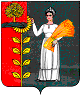 ПОСТАНОВЛЕНИЕАдминистрации сельского поселения Пушкинский сельсовет Добринского муниципального района                          Липецкой области Российской Федерации 21.10.2015 г.                                    с. Пушкино		     № 43/1О подготовке проекта изменений   Правил землепользованияи застройки сельского поселения Пушкинский сельсоветДобринского муниципального районаВ соответствии со статьей 33 Градостроительного кодекса Российской Федерации, с учетом рекомендаций Комиссии по подготовке и внесению изменений в проект Правил землепользования и застройки сельского поселения Пушкинский сельсовет Добринского муниципального района, принимая во внимание несоответствие Правил землепользования и застройки сельского поселения Пушкинский сельсовет Градостроительному кодексу Российской Федерации (письмо Управления строительства и архитектуры Липецкой области от 01.06.2015 г. № 07/129), руководствуясь Уставом сельского поселения Пушкинский сельсовет, администрация сельского поселения постановляет:1. Комиссии по подготовке и внесению изменений в проект Правил землепользования и застройки сельского поселения Пушкинский сельсовет Добринского муниципального района подготовить проект изменений Правил землепользования и застройки сельского поселения Пушкинский сельсовет Добринского муниципального района Липецкой области (далее - Проект).2. Комиссии по подготовке и внесению изменений в проект Правил землепользования и застройки сельского поселения Пушкинский сельсовет Добринского муниципального района организовать:- проверку подготовленного Проекта;- рассмотрение Проекта на публичных слушаниях.        3. Контроль за исполнением настоящего постановления оставляю за собой.        4. Настоящее постановление вступает в силу со дня его принятия.Глава сельского поселенияПушкинский  сельсовет                                                                              Н.Г. Демихова